Prisliste – reservedele til HL-5.5/24 lyssæt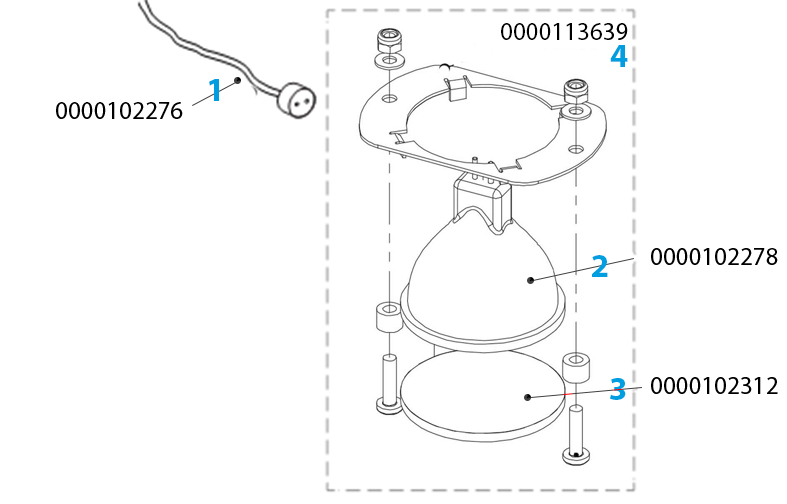 Nr.Nr.Artikelnr.BeskrivelsePris pr. stk. DKKEnkeltdele:1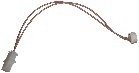 0000102276Lampeledning med stik til LED pære80,- 2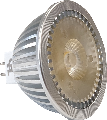 0000102278LED pære, 4 W/24 V 165,- 3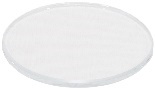 0000102312Beskyttelsesglas 85,-Hele sættet:4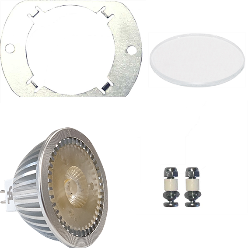 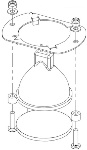 0000113639Udskiftningssæt.Konvertering fra halogen pære til LED pære. Består af beslag, møtrikker, glas og LED pære.Benyttes til HL-20/24 lyssæt leveret før medio maj 2018.205,-